　　　　【送付先】島根県教育センター　研究・情報スタッフ　加藤宛　　　　ＦＡＸ：０８５２－２２－５８７５　　　　　　　※添書は不要です。（この用紙だけを送信してください）　　　　　　　　　　　　　　　　　11月13日(水)締め切り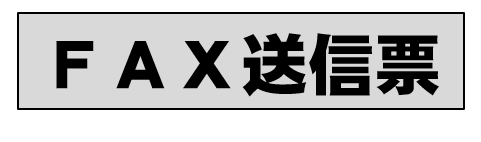 「[1214] ＩＣＴを活用した授業改善講座（高校教員のための活用編）」事前課題学校名　（　　　　　　　　　　　　　）職・氏名（　　　・　　　　　　　　　）※記入いただいた内容は、講座の内容の充実のために活用します。１．よろしければ、あなたの現在のＩＣＴ活用状況を教えてください。　（１）実物投影機を授業で使ったことがありますか？　　　　　　□ 頻繁に使う　　　□ 数回使った　　　□ まだ使っていない　（２）教室用のiPadを授業で使ったことがありますか？　　　　　　□ 頻繁に使う　　　□ 数回使った　　　□ まだ使っていない　（３）教科用ノートパソコンを授業で使ったことがありますか？　　　　　　□ 頻繁に使う　　　□ 数回使った　　　□ まだ使っていない２．授業でのＩＣＴ活用について、課題はどんなことですか。３．あなたはこの講座を通してどのような知識・技能、能力、意欲を身に付けたり高めたりしたいですか？　　※この課題の内容について、管理職の指導を特に受ける必要はありません。　　　この課題は、11月13日（水）17時までに本講座担当者へＦＡＸにて提出してください。